关于开展2021年度课程思政教学改革系列活动的通知各学院：为贯彻落实教育部《高等学校课程思政建设指导纲要》和浙江省教育厅《浙江省高校课程思政建设实施方案》，切实推进高校课程思政建设，浙江省高等教育学会联合浙江省高校课程思政教学改革联盟，开展浙江省高校 2021 年度课程思政教学改革系列活动，请各学院认真组织相关工作，具体安排如下：（一）课程思政教学专题论坛 1.专家教学论坛 主题：课程思政教学创新途径时间：5月10日（周一）     地点：图书馆报告厅2.学院集中研讨研讨主题：围绕课程思政的内涵、意义，课程思政的建设与实施路径，契合学生成长发展需求和期待的课程思政，课程思政的考核和效果评价等主题进行。材料要求：一段活动小结（200字）、2张照片（一张活动全貌，有背投含主题、学院、时间）。照片格式为 JPG 文件，容量不大于 1M，尺寸大小为 1024*768 像素，分辨率为 72 像素/英寸。 提交时间：5月 12 日，联系人：梁媛（660082）。 （二）课程思政专题征文  1.教师征文要求：征文写作逻辑严谨、文风清新朴实，理论联 系实际，有较高的理论价值、宣传价值和现实指导意义，文章以 论文的形式提交（包含标题、关键词、摘要、正文和参考文献）。 征文主题包括不限于：（1）课程思政理论研究，如：课程思政的原 则与策略、评价与质量保障等，注重学术性、前瞻性和指导性；（2）课程思政教学改革实践，如：课程思政的教学设计、教学方法 与实践等，注重学术性、创新性。 2.学生征文要求：（1）紧扣“我最喜爱的一门课”这一主题，在教师开展“课程思政”建设的专业课、通识教育课等课程学习中， 不仅学习了专业知识，同时启迪了“三观”、受到社会主义核心价值观的引领、获得大学生核心素养的提升、得到“新四会”能力的培养，对“课程思政”价值引领、教师的教学方法和手段、价值引领元素切入点等予以充分肯定。（2）征文为原创、未公开发表，非调研报告。逻辑严谨，语言流畅，文风清新朴实。题目自拟，可加副标题。材料要求：围绕活动主题，进行课程思政征文活动（以论文形式写作，3000 字左右；标题三号黑体，正文小四宋体，行间距1.5倍）。每个学院干部、教师不少于2篇，学生不少于3 篇。优秀征文推荐至浙江教育报或教育之江专栏发表。主题命名为“学院名称+课程思政教学专题论坛”。提交时间：教师论文5 月 27日，联系人：蒋军伟（2082）学生论文6 月7日，联系人：周月杏（2561）（三）课程思政典型案例征集1.课程思政优秀教学微课征集材料要求：（1）申报材料包括微课设计书和2-3个微课教学视频等材料。课程思政优秀教学微课视频要求：8-12分钟；分辨率在720P及以上，采用 MP4格式，大小在300M以内；要求图像清晰稳定、构图合理、声音清楚；视频中标注出镜人姓名、单位、课程名称等信息。（2）作品应保证教学设计相关材料的原创性，不得抄袭、剽窃他人作品，如产生侵权行为或涉及知识产权纠纷，由作品提供教师自行承担相应责任。（3）入选的课程思政优秀教学微课将汇编出版（新形态教材），如有不同意出版的课程，请务必在课程思政优秀教学微课汇总表中注明。(课程思政优秀教学微课设计书和评选标准详见附件)我校可推荐4门，各学院限推1-2门（已入选省二等奖的自动入围，不占名额）提交时间： 5月14日之前上报教务部,联系人：梁媛 （660082） 上报材料：课程思政优秀教学微课汇总表（学院汇总）课程思政优秀教学微课设计书2.课程思政优秀教学案例征集 材料要求：（1）课程思政教学典型案例要强化正确的政治方向，有明确的课程思政教学目标，突出价值引领，具有较强的针对性、时效性、创新性、示范性和可推广性。（2）教师要深入挖掘课程中蕴涵的思政元素，融入课程教学中，将思想政治教育引领贯穿于教育教学全过程，实现价值性和知识性的统一，达到专业知识与育人元素深度融合。（3）课程思政教学案例文字稿要求：字数5000字左右，含课程概况、课程目标、思政元素、设计思路（知识点教学过程中如何切入与衔接育人元素、课程思政具体内容、运用什么方法组织实施等）、育人元素实施案例、特色及创新、教学效果等，需有适当图片支撑。我校可推荐5个，各学院限推1-2个，联盟将组织专家评出特等奖30项，一等奖70项、二等奖100项，入选特等奖和一等奖的案例将汇编成册出版（新形态教材）。提交时间：5月14日之前上报教务部,联系人：梁媛（660082）上报材料：课程思政教学案例征集汇总表（学院汇总）3.《“红船精神+”课程思政教学案例汇编》编写按照首创精神、奋斗精神、奉献精神、其他浙江革命精神四个板块，组织编写契合各板块的课程思政教学案例，重点突出以红船精神为代表的具有浙江特色的革命精神。各学院若有，提交教务部,材料包括主题考察探访活动，相关总结、报道和图片。 提交时间：5月28日之前上报教务部,联系人：林怡（2477）（四）课程思政建设推进工作1. 各学院成立“课程思政教学研究分中心”    学校成立“浙江万里学院课程思政教学研究中心”，各二级学院设立“课程思政教学研究分中心”。立足专业特色和课程育人特点开展课程思政建设，建成课程思政优质资源，开展经常性的课程思政建设教师交流、观摩和培训活动，探索建立课程思政建设质量评价体系和激励机制，汇聚专业课和思政课教师合力，积极推动教师课程思政建设能力整体提高。各学院上报成立“课程思政教学研究分中心”文件、工作安排和日常联络人完成时间：5月28日之前，联系人：林怡（2477）2.梳理专业课程思政指标点修订《2022级本科人才培养方案》，系统构建专业所有课程支撑思政指标点矩阵图。在教学大纲中明确本课程所对应的思政要求及其与教学内容的具体联系，将专业培养的精气神融入课程体系，从内涵属性、实践形式和作用地位出发，构建涵盖历史共性和时代特性的课程思政指标点，以彰显课程教学育人目标的价值导向。完成时间：国家一流专业建设点、省一流专业建设点、课程思政示范专业6月10日之前，其它专业9月28日前，联系人：林怡（2477）3.课程思政网站建设学校开设课程思政教学研究中心网站，总结凝练，加强课程思政建设的典型经验和优秀做法的宣传、交流和推广。欢迎各学院上报相关报道、图片和视频。完成时间：5月30日之前，  联系人：蒋军伟(2082)（五）课程思政现场交流会（1）理工类，5月15日前扫码报名5月21日在杭州拱墅区上塘路海外海皇冠大酒店报到；5月22日上午九点前在浙江工业大学朝晖校区师生活动中心一楼报告厅入场处报到。（2）人文社科类，待通知                                                                      5月29日上午九点前在浙江工商大学综合楼二楼报告厅会场外报到。                                                                                                                                                                                                                                                                                                                                                                                                                                                                                                                                                                                                                                                                                                                                                                                                                                                                                                                                                                                                                                                                                                                                                                                                                                                                                                                                                                                                                                                                                                         （3）艺术学类， 5月14日前扫码报名                                                                                                                                                                                                                                                                                                                                                                                    6月3日上午九点前在中国美术学院南山校区南苑大会议室入场处报到。理工类报名二维码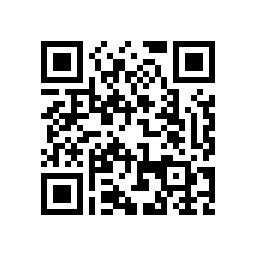 附件：1.《关于印发浙江省高校 2021 年度课程思政教学改革系列活动的通知》2.课程思政教学改革材料上报时间表3.课程思政优秀教学微课设计书、汇总表（学院汇总）4.课程思政教学案例征集汇总表（学院汇总）教 务 部2021年5月7日